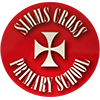 Physical Education and Sports Premium April 2019-April 2020For the financial year 2019-2020 we will receive £17,800 as Sports Premium money. This money will be spent in a sustainable and regulated way to ensure we meet our objectives.Priorities:Enhance the curriculum offer in line with our Simms Cross intent statement.Provide training for UKS2 children to become Play Leaders and lead younger children in games and activities on the playground.Enter a range of competitions, ensuring a range of years are covered.Provide CPD opportunities to improve the quality and range of sports and schemes offered to children, ensuring equipment and schemes are available and up to date to provide these.Continue to provide weekly one-hour swimming lessons.Proposed spending plan:Sports premium money allocated for the financial year 2019-20 is £17,800Sports premium money allocated for the financial year 2019-20 is £17,800Sports premium money allocated for the financial year 2019-20 is £17,800WhatCostInformationSports coach for 1 day per week £7140Works with all classes throughout the year.Provides weekly CPD for teachers.Sports coach after school clubs£2000Play leader training£500Competitions transport£2000Quidditch days£1000Run by external company.Building resilience (self-defence and reflection)£900Run by external company.Extra swimming£1620One hour weekly lessons as opposed to the recommended 30-minute lessons. (30 minutes extra)Sports equipment £1000Medals for sports day£310Trophies for ‘house’ teams £400School football kit£370School rugby kit£540School athletics kit£245Total£18,025